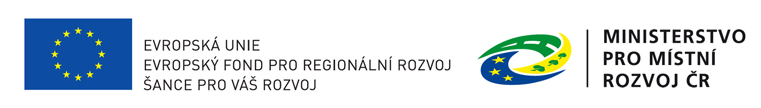 POZVÁNKA NA PRACOVNÍ JEDNÁNÍ DNE 10.11.2015MAS BRDYVEŘEJNÝ SEKTOR – obce, …Místo: Restaurace ChaloupkyČas: od 17,00 hodProgramÚvod, přivítáníAktuální informace o přípravě strategie SCLLDZájmové území MAS BrdyProjednání potřeb území ve vztahu k zájmové skupiněNávrh dotace pro příslušnou Fischi v rámci připravované strategie SCLLDProjednání konkrétních podmínek plánované dotace Schválení návrhuDiskuse, závěrV Jincích,  5. listopadu 2015Za projektový tým pro přípravu SCLLDMgr. Helena Kosovávedoucí pracovník SCLLD